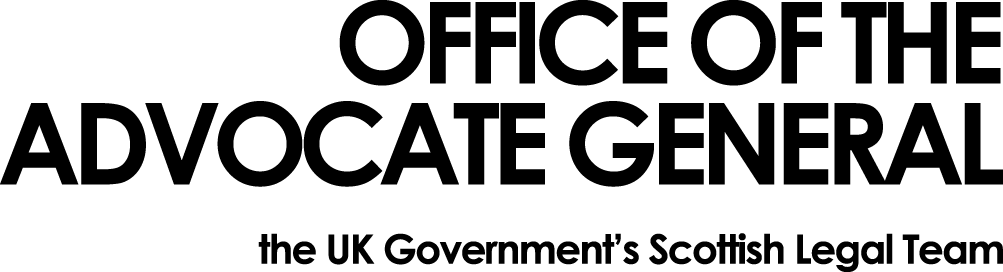 Dear [REDACTED]Freedom of Information Request Thank you for your email of 10 January 2017 requesting information under the Freedom of Information Act 2000 (FOIA).  You asked: We request contact details of all chief decision makers regarding your technology and innovation through your organisation.We would like to know if you are currently using Video Conferencing technology What Video conferencing hardware have you invested in.Do you use Video software? What video software are you using?Do you have a current contract in place to supply you video conferencing hardware? Do you have a current contract in place to supply you video conferencing software?If applicable, When does your current contracts end?I can confirm that the Office of the Advocate General (OAG) does not hold the information you have requested.  All OAG's information technology services are provided by the Scottish Government.  All requests for information in relation to ICT including contracts for Video Conferencing software and hardware should be submitted to them.  You can use the link below to go to their FOI site.http://www.scotland.gov.uk/About/Information/FOIYou may, if dissatisfied with the treatment of your request, ask the Office of the Advocate General to conduct an internal review of its decision.  The internal review will be conducted by someone other than the person who took the initial decision.  Requests for internal review should be addressed to the Information Officer, Office the Advocate General, Victoria Quay, Edinburgh, EH6 6QQ.If following the internal review you remain dissatisfied with the treatment of your request by OAG then you may take your complaint to the Information Commissioner, whose address is Wycliffe House, Water Lane, Wilmslow, Cheshire, SK9 5AF.  Details of the complaints procedure can be found here:http://www.ico.gov.uk/complaints/freedom_of_information.aspxYours sincerely[REDACTED][REDACTED]Area G-GOAGVictoria Quay EH6 6QQDate 16.01.17